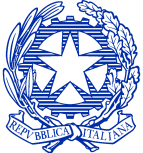 Ministero della Cultura SOPRINTENDENZA ARCHIVISTICA E BIBLIOGRAFICA DELL’EMILIA ROMAGNA       Piazza de’ Celestini, 4 - 40123 BolognaSUGGESTIONS AND COMPLAINTS FORMFirst name: 	____________________________________________Surname: 	____________________________________________Address: 	____________________________________________Nationality: 	____________________________________________Phone: 	____________________________________________E-mail: 	____________________________________________Comments:________________________________________________________________________________________________________________________________________________________________________________________________________________________________________________________________________________________________________________________________________________________________________________________________________________________________________________________________________________________________________________________________________________________________________________________________________________________________________________________________________Personal data will be used exclusively for responding to this complaint and to provide information on cultural events organized by this Institute (D.Lgs. 30/06/2003 n° 196).We will answer within 30 working daysInformation for the publication of personal data according to the art. 13 of European Regulation n. 2016/679 (“General Data Protection Regulation” – GDPR) The personal data provided will be processed and used exclusively in order to respond to this complaint and to provide information relating to cultural events organized by this Institute in compliance with current legislation and the principles of correctness, lawfulness, transparency and confidentiality. The person concerned has the right to ask the Data Controller for access to their personal data (art. 15 GDPR), the correction or deletion of the same or the limitation of processing (artt. 16, 17 e 18), the portability of data in electronic format (art. 20) and the opposition to the processing of personal data (art. 21).Date: ________________________										Signature								____________________________